绩效评价询价公告为加强财政资金绩效管理，提高资金使用效益，南通市海门生态环境局拟对2021-2022年中央大气污染防治资金补助项目及2022年江苏省长江流域生态保护和修复工程补助项目开展绩效评价。现通过询价的方式组织采购，根据符合采购需求且报价最低的原则确定成交供应商。一、项目名称：	2021-2022年中央大气污染防治资金补助项目及2022年江苏省长江流域生态保护和修复工程补助项目绩效评价二、采购预算：本项目总费用预算为人民币壹万元，最终报价超过预算的为无效响应文件。三、供应商资格要求:符合《中华人民共和国政府采购法》第二十二条对供应商的资格要求，并提供下列材料：①依法注册登记、具有独立法人资格，具有独立承担民事责任的能力（提供法人营业执照、自然人身份证明复印件）；②具有良好的商业信誉和健全的财务会计制度（提供上一年度的财务状况报告（成立不满一年不需提供））；③具有履行合同所必需的设备和专业技术能力（提供承诺函）（见附件1）；④有依法缴纳税收和社会保障资金的良好记录（提供依法缴纳税收和社会保障资金的相关材料）。⑤近三年从事过财政资金补助项目绩效评价工作（提供合同复印件，原件备查）。四、本项目响应文件接收截止时间、地点时间：2023年8月4日上午9：00（北京时间）地点：南通市海门生态环境局三楼324会议室（海门区珠江南路333号）五、项目需求：成交供应商须客观、公正、科学地设立绩效评价指标体系，并根据指标体系进行系统全面的评价，最终分别形成2021-2022年中央大气污染防治资金补助项目绩效评价报告及绩效评价综合评分表；2022年江苏省长江流域生态保护和修复工程补助项目绩效评价报告及绩效评价综合评分表。1、项目概况：总体描述项目基本情况、项目建设内容、项目性质和用途、项目总体目标、项目资金安排、项目实施情况、项目环境实效等。2、资金使用和管理情况：项目资金投入情况分析、使用情况分析、项目组织实施情况分析、项目资金管理情况分析等。3、项目绩效情况：应包含产出指标及效益指标等，并分别从数量指标、质量指标、时效指标、经济效益、环境效益、社会效益、可持续影响等方面。4、项目完成时限：成交供应商应当在签订政府采购合同后两个月内完成本次绩效评价工作。五、合同签订与验收付款1、成交供应商和采购人在接到《成交通知书》后五个工作日内按照采购文件确定的事项签订政府采购合同。纸质合同一式两份，采购人、供应商各一份。所签合同不得对采购文件作实质性修改。采购人不得向成交供应商提出不合理的要求作为签订合同的条件，不得与成交供应商私下订立背离采购文件实质性内容的协议。2、采购人按合同约定积极配合成交供应商履约，成交供应商履约到位后，采购人原则上在5个工作日内及时组织人员验收，并出具验收报告。3、成交供应商如没有在合同规定的时限内完工，采购人将向成交供应商发出书面违约通知并有权全部或部分终止合同，同时采购人由此造成的损失须由成交供应商负责赔偿。      南通市海门生态环境局2023年7月25日  	附件1投标资料目录附件2法定代表人授权书南通市海门生态环境局：兹授权                              （被授权人的姓名、职务）代表我公司参加（采购项目名称及项目编号)项目的招标采购活动，全权处理一切与该项目招标有关的事务。其在办理上述事宜过程中所签署的所有文件我公司均予以承认，我公司对被授权人签名的所有文件负全部责任。附：授权代表情况：姓名：    性别：   年龄：   职务    ：联系电话：     手机：身份证号码：详细通讯地址：                               邮政编码：         传真：单位名称（公章）             法定代表人（签字）                                  年   月    日  法定代表人身份证复印件（粘贴此处）注:参加投标时授权代表须将身份证原件带至开标现场核查。附件3       投标承诺函南通市海门生态环境局：依据贵单位 （采购项目名称)项目招标采购的邀请，我方授权（姓名）（职务）为全权代表参加该项目的投标，全权处理本次招标采购的有关事宜。同时，我公司声明如下：1、我方符合招标方提出的资格要求，同意并接受招标文件的各项要求，遵守招标文件中的各项规定，按招标文件的要求提供报价。2、我公司已经详细阅读了全部招标文件及其附件，我方已完全清晰理解招标文件的要求，不存在任何含糊不清和误解之处，同意放弃对这些文件所提出的异议和质疑的权利。3、我公司承诺在本次投标中提供的一切文件，无论是原件还是复印件均真实有效，绝无任何虚假、伪造和夸大的成份。否则，愿承担相应的后果和法律责任。4、投标文件有效期为开标之日起60日。5、我公司尊重评标委员会所作的评定结果。6、一旦我方中标,我方将根据招标文件的规定，在规定的时限内与采购方签订合同，并严格履行合同的责任和义务,保证在招标文件及合同规定的时间内完成项目，交付采购人验收、使用。否则我方愿意承担一切后果，并不再寻求任何旨在减轻或免除法律责任的辩解。投标人：（加盖公章）法定代表人（签字或盖章）          授权代表（签字）年    月    日	附件4报 价 表投标人全称（加盖公章）：                                                法定代表人（授权代表）签名：                                 2023年   月    日附件5                绩效评价项目情况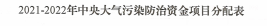 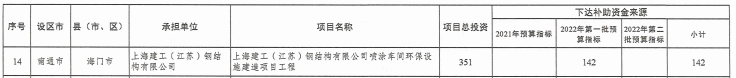 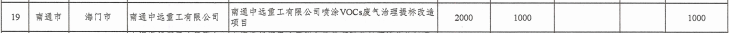 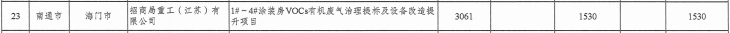 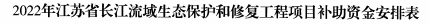 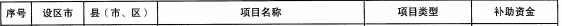 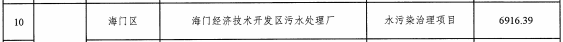 序号招标文件要求证明材料名称响应文件位置说  明1投标人资格证明营业执照（副本）、行业资质证书、其它相关资格证明材料第    页2授权委托书第    页见附件（法定代表人参加投标的可不提供）3法定代表人或授权代表身份证复印件第    页法定代表人参加投标的，提供法定代表人身份证复印件4授权代表为投标企业正式人员证明须提供用工合同复印件及为其缴纳的社保证明材料第    页法定代表人参加投标的可不提供5上一年度的财务状况报告（成立不满一年无需提供）第    页6依法缴纳税收和社会保障资金的相关材料第    页7诚信承诺函第    页见附件8报价表第    页见附件9近三年从事过财政资金补助项目绩效评价工作的证明材料第    页10投标人认为需要提交的其他资料第    页项目名称项目总预算投标总报价2021-2022年中央大气污染防治资金补助项目及2022年江苏省长江流域生态保护和修复工程补助项目绩效评价大写：壹万元整小写：10000元大写：小写：